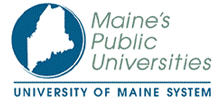 Administered by University of Maine SystemOffice of Strategic ProcurementRequest for Bid (RFB)VIDEO MESSAGING SOLUTIONRFB #2023-051BID SUBMISSION PACKAGEIssued Date:  November 17, 2022Response Deadline Date/Time:  November 29, 2022, 11:59 p.m. ESTSubmitted electronically to UMSResponses@maine.eduEmail Subject Line – RC:  Video Messaging Solution - RFB#2023-051Response Contact Information:Strategic Sourcing Manager (SSM):  Robin CyrEmail: robin.cyr@maine.eduAppendix A – University of Maine System Response Cover PageRFB # 2023-051Video Messaging Solution This pricing structure contained herein will remain firm for a period of 90 days from the date and time of the quote deadline date.No personnel currently employed by the University or any other University agency participated, either directly or indirectly, in any activities relating to the preparation of the Respondent’s response.No attempt has been made or will be made by the Respondent to induce any other person or firm to submit or not to submit a response.The undersigned is authorized to enter into agreement obligations on behalf of the above-named organization.  By submitting a response to a Request for Proposal, bid or other offer to do business with the University your entity understands and agrees that: The Agreement provisions in Section 1.2.1.2 of this document will not be modified and are thereby incorporated into any agreement entered into between University and your entity; that such terms and condition shall control in the event of any conflict with such agreement; and that your entity will not propose or demand any contrary terms;The above Agreement provisions in Section 1.2.1.2 of this document will govern the interpretation of such agreement notwithstanding the expression of any other term and/or condition to the contrary;Your entity agrees that the resulting Agreement will be the entire agreement between the University (including University’s employees and other End Users) and Respondent and in the event that the Respondent requires terms of use agreements or other agreements, policies or understanding, whether on an order form, invoice, website, electronic, click-through, verbal or in writing, with University’s employees or other End Users, such agreements shall be null, void and without effect, and the terms of the Agreement shall apply.  Your entity will identify at the time of submission which, if any, portion or your submitted materials are entitled to ''trade secret" exemption from disclosure under Maine's Freedom of Access Act; that failure to so identify will authorize UMS to conclude that no portions are so exempt; and that your entity will defend, indemnify and hold harmless UMS in any and all legal actions  that seek to compel UMS to disclose under Maine's Freedom of Access Act some or all of your submitted materials  and/or Agreement, if any, executed  between UMS and your entity.To the best of my knowledge all information provided in the enclosed response, both programmatic and financial, is complete and accurate at the time of submission.Date: ________________________________________________________________________________	______________________________________Name and Title (Printed)				Authorized SignatureAppendix B – Debarment, Performance and Non-Collusion CertificationUniversity of Maine SystemDEBARMENT, PERFORMANCE and NON-COLLUSION CERTIFICATIONRFB # 2023-051Video Messaging Solution By signing this document, I certify to the best of my knowledge and belief that the aforementioned organization, its principals and any subcontractors named in this proposal:Are not presently debarred, suspended, proposed for debarment, and declared ineligible or voluntarily excluded from bidding or working on Agreements issued by any governmental agency.Have not within three years of submitting the proposal for this Agreement been convicted of or had a civil judgment rendered against them for:Fraud or a criminal offense in connection with obtaining, attempting to obtain, or performing a federal, state or local government transaction or Agreement.Violating Federal or State antitrust statutes or committing embezzlement, theft, forgery, bribery, falsification or destruction of records, making false statements, or receiving stolen property;Are not presently indicted for or otherwise criminally or civilly charged by a governmental entity (Federal, State or Local) with commission of any of the offenses enumerated in paragraph (b) of this certification; andHave not within a three (3) year period preceding this proposal had one or more federal, state or local government transactions terminated for cause or default.Have not entered into a prior understanding, agreement, or connection with any corporation, firm, or person submitting a response for the same materials, supplies, equipment, or services and this proposal is in all respects fair and without collusion or fraud. The above mentioned entities understand and agree that collusive bidding is a violation of state and federal law and can result in fines, prison sentences, and civil damage awards.Failure to provide this certification may result in the disqualification of the Respondent’s proposal, at the University’s discretion.Date: ________________________________________________________________________________	______________________________________Name and Title (Printed)				Authorized SignatureAppendix C – Required Cost Evaluation ExhibitsUniversity of Maine SystemCOST EVALUATIONRFB # 2023-051Video Messaging Solution GENERAL INSTRUCTIONS:The Respondent must submit a cost response that covers the entire period of the Agreement, including any optional renewal periods.The cost response shall include the costs necessary for the Respondent to fully comply with the Agreement terms and conditions and requirements.  Note regarding total cost of ownership: This “cost” will encompass the entire solution pricing along with all products and services offered as part of the solution.Failure to provide the requested information and to follow the required cost response format provided in Appendix C may result in the exclusion of the Response from consideration, at the discretion of the University.  You can add rows and columns required to insert additional information.  If a particular cost table is not required as part of your response simply leave it blank.No costs related to the preparation of the Response for this document or to the negotiation of the Agreement with the University may be included in the Response.  Only costs to be incurred after the Agreement effective date that are specifically related to the implementation or operation of services may be included.The University will NOT seek a best and final offer (BAFO) from any Respondent in this procurement process.  All Respondents are expected to provide their best value pricing with the submission of their response. Respondents will NOT be given another opportunity to modify pricing once submitted. INSTRUCTIONS FOR - Exhibit 1 (Table 1) - PricingThe University needs to understand the associated lifecycle costs for your proposed system or service.  Please be sure to include the total costItem – Product or serviceDescription - Provide a brief description of your product or service.Unit Price – Provide unit price without discountingQuantity – Provide quantityDiscount – Provide service rate with discountingAnnual Fee – Unit Price x Discount Price = Annual FeeExhibit 1 (Table 1) – Respondents will use this attachment to record all costs associated with this section.  Please provide any licensing package options in the table below:Initial quantity is 2,500INSTRUCTIONS FOR - Exhibit 1 (Table 2) - Professional Services Rate ScheduleIf you charge by the hour for professional services, provide a rate schedule, or range of hourly rates we could expect. Specify whether or not those rates include travel.  Role/Position Title if Individual - List role/position title of each role/position title from your organization that would be responsible for work on the project.Hourly Rate - Is the hourly dollar amount that may be invoiced by role/position title.Exhibit 1 (Table 2) – Respondents will use this attachment to record all costs associated with this section.  INSTRUCTIONS FOR - Exhibit 1 (Table 3) – Additional Services PricingPlease provide any additional services offered and pricing to be exercised at University Option.Item – Product or serviceDescription - Provide a brief description of your product or service.Unit Price – Provide unit price without discountingQuantity – Provide quantityDiscount – Provide service rate with discountingAnnual Fee – Unit Price x Discount Price = Annual FeeExhibit 1 (Table 3) – Respondents will use this attachment to record all costs associated with this section.  Please provide any licensing package options in the table below:Appendix D – Solution RequirementsThe solution must meet the following criteria to be considered in the evaluation.  Please provide documentation to support the following requirements:Describe how your solution provides video messaging platform that is built for higher education recruitment and admissions.Describe how your solution provides a workflow-based solution.Describe how your solution provides pre-recorded videos triggered to send to students at predetermined momentsDescribe how your solution provides messaging via a student’s preferred communication method: SMS, email, etc.Describe how your solution provides recruiter task management.Describe how your solution supports two-way integration with SalesforceAdmissions staff, ambassadors, coaches, and faculty could record 1:many videos or 1:1 personalized videos which is then the message is sent out through Salesforce either through email, text, etc. Organization Name:Chief Executive – Name/Title:Telephone:Fax:  Email:Headquarters Street Address:Headquarters City/State/Zip:Lead Point of Contact for Quote – Name/Title:Telephone:Fax:  Email:Street Address:City/State/Zip:#ItemDescriptionUnit PriceQuantityDiscountAnnual FeeSalesforce IntegrationBi-directional salesforce IntegrationTotal InvestmentTotal InvestmentSending TiersPrice Per Contact2,501 - #Role of Individual / Position TitleHourly Rate#ItemDescriptionUnit PriceQuantityDiscountAnnual Fee